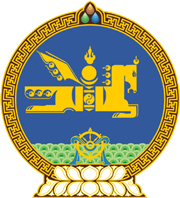 МОНГОЛ УЛСЫН ХУУЛЬ2022 оны 04 сарын 22 өдөр                                                                  Төрийн ордон, Улаанбаатар хот    СТАТИСТИКИЙН ТУХАЙ ХУУЛЬД     ӨӨРЧЛӨЛТ ОРУУЛАХ ТУХАЙ  1 дүгээр зүйл.Статистикийн тухай хуулийн 12 дугаар зүйлийн 3 дахь хэсгийн 18 дахь заалтын “аймаг, нийслэлийн” гэснийг “аймаг, сум, нийслэл, дүүргийн” гэж, 20 дугаар зүйлийн гарчиг, мөн зүйлийн 1 дэх хэсэг, 22 дугаар зүйлийн 6 дахь хэсгийн “нийслэл, сум,” гэснийг “сум,  нийслэл,” гэж тус тус өөрчилсүгэй.  МОНГОЛ УЛСЫН ИХ ХУРЛЫН ДАРГА 				Г.ЗАНДАНШАТАР